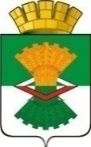 АДМИНИСТРАЦИЯМАХНЁВСКОГО МУНИЦИПАЛЬНОГО ОБРАЗОВАНИЯРАСПОРЯЖЕНИЕ     02 октября 2023 года                                                                                                № 174п.г.т. МахнёвоОб утверждении мониторинга профессионального развития педагогических и руководящих работников муниципальных образовательных учрежденийНа основании постановления Администрации Махнёвского муниципального образования от 26.10.2020 года № 690 «О муниципальной системе оценки качества образования Махнёвского муниципального образования», в целях систематизации работы по обеспечению профессионального развития педагогических и руководящих работников муниципальных учреждений, руководствуясь Уставом Махнёвского муниципального образования,Утвердить формы мониторинга профессионального развития педагогических и руководящих работников и сроки их предоставления:мониторинг планового повышения профессионального мастерства педагогических и руководящих работников (приложение № 1), срок предоставления информации: ежемесячно                  на 1 число;мониторинг по устранению дефицита педагогических кадров (приложение № 2),                    срок предоставления информации: ежеквартально на 1 число месяца;мониторинг обеспечения организационного сопровождения аттестации педагогических работников (приложение № 3), срок предоставления информации: ежемесячно 25 числа (заявка на проведение экспертизы педагогической деятельности в целях установления первой и высшей квалификационной категории), ежемесячно до 28 числа (реестр договоров на специалистов, привлекаемых для осуществления всестороннего анализа профессиональной деятельности педагогических работников, аттестующихся в целях установления первой, высшей квалификационных категорий);мониторинг реализации целевой модели наставничества (приложение № 4), срок предоставления: ежегодно 10 сентября.Разместить настоящее распоряжение на официальном сайте Махнёвского муниципального образования.Контроль за выполнением настоящего распоряжения возложить на заместителя Главы муниципального образования Кокшарову Г.А.Глава Махнёвского муниципального образования                                                                                      А.С. КорелинПриложение № 1к распоряжению Администрации Махнёвского муниципального образования от 02.10.2023 г. № 174Мониторинг
планового повышения профессионального мастерства педагогических и руководящих работников *Информация о результатах повышения квалификации педагогических и руководящих работников	(образовательное учреждение)Ответственный за заполнение формы:Контактный номер телефона:	Адрес электронной почты:	» продолжение таблицыИнформация о педагогических и руководящих работниках		(образовательное учреждение)*Примечание:Для каждого образовательного учреждения индивидуальная форма для заполнения. Ссылка на форму будет направлена дополнительно.На 1 число каждого месяца необходимо осуществлять обновление информации.Приложение № 2к распоряжению Администрации Махнёвского муниципального образования от 02.10.2023 г. № 174Мониторинг
по устранению дефицита педагогических кадров*ПО СОСТОЯНИЮ на «______»20_______г.Информация о педагогических кадрах	                                                                                                                                   (образовательное учреждение)7. Статистические сведения о численности работников, имеющих наградыДиректорМПИсполнитель тел:*Примечание:Сведения по устранению дефицита педагогических кадров необходимо предоставлять ежеквартально: на 01.09, на 01.12, на 01.03.Приложение № 3к распоряжению Администрации Махнёвского муниципального образования от 02.10.2023 г.  № 174Мониторинг
обеспечения организационного сопровождения аттестации педагогических работников*1.3аявка на проведение экспертизы педагогической деятельности в целях установления первой и высшей квалификационной категории
на 20__г.ДиректорМПИсполнительтел:Реестр договоров на специалистов, привлекаемых для осуществления всестороннего анализа профессиональной деятельности педагогических работников, аттестующихся в целях установления первой, высшей квалификационных категорийна 20_г.ДиректорМПИсполнительтел:*Примечание:Заявка на проведение экспертизы педагогической деятельности в целях установления первой и высшей квалификационной категории направляется ежемесячно 25 числа.Реестр договор направляется на специалистов ежемесячно до 28 числа в соответствии с графиком проведения процедур аттестации в текущем месяце. Если данные на специалистов, привлекаемых повторно, были направлены ранее, информация не дублируется.Приложение № 4к распоряжениюАдминистрации Махнёвского муниципального образования от 02.10.2023 г. № 174Мониторинг
реализации целевой модели наставничества*по состоянию на «________»  20_____г.1.База кураторов системы наставничества	(образовательное учреждение)ДиректорМПИсполнительтел:по состоянию на «__________» 20_______г.База наставников и наставляемых 	(образовательное учреждение)ДиректорМПИсполнительтел:* Примечание:1. Базу кураторов системы наставничества и базу наставников и наставляемых образовательного учреждения необходимо направлять ежегодно на 10 сентября.№ ОУ№Фамилия имя отчествоДолжностьПредметНазвание курсаОбъем (кол-во часов)Место обученияМесто обученияПроведение входной диагностики№ ОУ№Фамилия имя отчествоДолжностьПредметНазвание курсаОбъем (кол-во часов)Выбрать из спискаДругоеПроведение входной диагностикиСроки обучения (дата начала и окончания) в формате ДД.ММ.ГГГГ -ДД.ММ.ГГГГ)ОкончаниеКПКОкончаниеКПКДокумент о прохождении повышения квалификацииДокумент о прохождении повышения квалификацииДокумент о прохождении повышения квалификацииНаправление КПКНаправление КПКСроки обучения (дата начала и окончания) в формате ДД.ММ.ГГГГ -ДД.ММ.ГГГГ)месяцгодВид документаСерия и номер документаСрок действия документа, действует до...выбрать из спискаДругое направление№ОУ№ п/пФамилия, имя, отчествоДолжность (выбрать из списка)Предмет (выбрать из списка)Дополнительные предметы (вводится вручную)Номер телефонаАдрес электронной почты№ п/пПоказательКоличество1. Информация о педагогических кадрах1. Информация о педагогических кадрах1. Информация о педагогических кадрах1.1Количество педагогического персонала школ по штатной численности1.1Количество педагогического персонала школ по фактической численности1.1Совместители1.1Из них мужчин (педагогических работников)1.1Количество учителей1.3Педагогические работники с ВПО1.3Педагогические работники с СПО1.3Педагоги, не соответствующие образовательному цензу1.4Имеют ВКК1.4Имеют IKK1.4Имеют СЗД1.4Без аттестации1.5Средний возраст педагогов в ОУ (лет)1.5Педагогические работники (в возрасте до 35 лет)1.5Педагогические работники (36 - 55 лет)1.5Педагогические работники (56 лет и старше)1.6Кол-во педагогов со стажем работы до 1 года1.6Кол-во педагогов со стажем работы от 1 года до 3 летКол-во педагогов со стажем работы от 3 до 10 летКол-во педагогов со стажем работы от 10 до 25 летКол-во педагогов со стажем работы свыше 25 лет2. Молодые специалисты2. Молодые специалисты2. Молодые специалисты2.1Всего молодых специалистов в ОУ на 20	г., из них2.2трудоустроились вновь в 20	г.(дата приема на работу - ФИО специалиста, уровень образования, наименование ОУ, год окончания, специальность)2.3уволились в 20	г.2.4Количество педагогических работников, получивших единовременное пособие на обзаведение хозяйством в 20_году из них2.4работают (ФИО педагога, дата трудоустройства, размер и год получения средств)2.4уволились (ФИО, дата и причина увольнения, размер и год получения средств, информация о возврате средств/не возврате (решение в судебном порядке в МОПОСО: номер и дата регистрации документов)2.5Молодые педагоги (стаж работы 0-3)2.5Молодые педагоги (стаж работы 4-5)2.6Инструменты привлечения, используемые для поиска специалистов (кадровые агентства, ярмарки вакансий, объявления в СМИ и т.д.)2.7Способы привлечения (мотивирующие факторы) и закрепления педагогического персонала, в том числе разработанные муниципальные программы (при наличии или планируемые к принятию): подъемные, льготы предоставление жилья и др.2.8Кол-во «Точек роста» в ОУ (шт.) (как центр привлечения молодых специалистов)3. Целевое обучение выпускников3. Целевое обучение выпускников3. Целевое обучение выпускников3.1Подготовка специалистов, студентов-целевиков в 20	году (всего)3.1в т.ч. обучающихся на 1 курсе (указать ФИО студента, ОУ, специальность, форма обучения)3.1в т.ч. обучающихся на 2 курсе3.1в т.ч. обучающихся на 3 курсе3.1в т.ч. обучающихся на 4 курсе3.2Всего трудоустроившихся студентов 3-4 курсов в ОУ за период с 20 г. по 20	г.4. Программа «Земский учитель» СОШ №№ 7, 9, 16, 24, 294. Программа «Земский учитель» СОШ №№ 7, 9, 16, 24, 294. Программа «Земский учитель» СОШ №№ 7, 9, 16, 24, 294.1Заявлено на участие в 20	году4.1Количество прибывших по факту на 20	г.4.1Планирующие ОУ к участию в 20	г.5. Вакансии5. Вакансии5. Вакансии5.1Всего вакансий на 20	г.Должность (предмет)	количество вакансийпланируемая заработная плата тыс. руб.(за месяц)Начальные классыРусский язык, литератураИностранный язык (английский, немецкий)МатематикаИнформатикаФизикаХимияБиологияГеографияИсторияОбществознаниеТехнологияЧерчениеМузыкаИЗООБЖФизическая культураЭкономикаОрганизатор досуговой деятельностиПедагог-организаторПедагог-психологПедагог-логопедПедагог-библиотекарьИнструктор-методистПедагог дополнительного образования (направление)ВоспитательХореография6. Функционирование педагогических классов6. Функционирование педагогических классов6. Функционирование педагогических классов6. Функционирование педагогических классов6.1Количество обучающихся в ОУ (чел.)Количество обучающихся в ОУ (чел.)6.1Количество обучающихся во вторую сменуКоличество обучающихся во вторую смену6.2Наличие педагогических классовНаличие педагогических классов6.2С 20		 года педагогический класс прошлиС 20		 года педагогический класс прошли6.2Из них поступили в педагогические учебные заведенияИз них поступили в педагогические учебные заведения6.2В 20	-20	учебном году продолжаю обучениеВ 20	-20	учебном году продолжаю обучение7.17.1Численность работающих, имеющих государственные награды РФ, РСФСР, СССР (всего)7.17.1Ордена и медали РФ, РСФСР, СССР (всего)7.17.1Почетные звания (всего):7.17.1■ «Заслуженный учитель РФ (СССР, РСФСР)»7.17.1■ «Заслуженный мастер ПО РФ (СССР, РСФСР)»7.17.1■ «Заслуженный работник культуры РФ (СССР, РСФСР)»7.17.1■ «Заслуженный работник физической культуры РФ»7.27.2Численность работающих, имеющих награды Минобразования РФ (РСФСР) (всего)7.27.2Знак «Отличник народного просвещения РСФСР (СССР)»,7.27.2Знак «Отличник ПТО РСФСР»7.27.2Знак «Почетный работник общего (начального, среднего, высшего профессионального) образования РФ»7.27.2Из них, получивших звание «Почетный работник» после 01 июля 2016 года (реквизиты приказа указаны в удостоверении)7.27.2Почетная грамота Минобразования РФ (РСФСР, СССР)7.27.2Из них, получивших Почетную грамоту Минобразования РФ после 01 июля 2016 года (реквизиты приказа указаны в грамоте)7.37.3Численность работающих, имеющих награды Минпросвещения РФ (всего)7.37.3Почетный работник сферы образования РФ7.37.3Почетный работник сферы воспитания детей и молодежи РФ7.37.3Нагрудный знак «Молодость и профессионализм»7.37.3Нагрудный знак «Почетный наставник»7.37.3Нагрудный знак «За верность профессии»7.37.3Нагрудный знак «За милосердие и благотворительность»7.37.3Знак отличия «Отличник просвещения»7.37.3Почетная грамота Минпросвещения РФ7.47.4Численность работающих, имеющих областные награды (всего)7.47.4Почетную грамоту Губернатора Свердловской области7.47.4Почетную грамоту Правительства Свердловской области7.47.4Почетную грамоту Законодательного Собрания СО7.47.4Почетное звание Свердловской области «Заслуженный учитель Свердловской области»7.47.4Благодарственное письмо Министерства образования и молодежной политики Свердловской области7.47.4Знак отличия Министерства образования и молодежной политики Свердловской области «Почетный наставник сферы образования»7.47.4Почетная грамота Министерства общего и профессионального образования Свердловской области (ОблОНО, ГлавУНО, Департамента образования)7.5Удостоверение «Ветеран труда РФ»Удостоверение «Ветеран труда РФ»Удостоверение «Ветеран труда РФ»7.6Удостоверение «Ветеран труда Свердловской области»Удостоверение «Ветеран труда Свердловской области»Удостоверение «Ветеран труда Свердловской области»7.8Почетное звание «Заслуженный учитель Российской Федерации (СССР, РСФСР)Почетное звание «Заслуженный учитель Российской Федерации (СССР, РСФСР)Почетное звание «Заслуженный учитель Российской Федерации (СССР, РСФСР)№ п/пНаименование ОУ (сокращенное)ФИО аттестуемогоДолжность (предмет)Заявленная ККИмеющая ККИмеющая КК№ п/пНаименование ОУ (сокращенное)ФИО аттестуемогоДолжность (предмет)Заявленная ККдата трудоустройствадата окончания срокаснилсФИОДата РожденияИННГ ражданствоКод ОКЗДата договораДата начала оказания услуг по договоруДата окончания оказания услуг по договору№ ДоговораВид работДГПХЗаполняет секретарь ГАОУ ДПО СО «ИРО»АттестацияУчреждениеФИО куратораДолжность (предмет)Приказ о назначении куратораНомер телефонаАдрес эл. почтыФорма наставничества«учитель-учитель»«учитель-ученик»«ученик-ученик»№ п/пНаставникНаставникНаставникНаставляемыйНаставляемыйЛокальный акт о закреплении наставнических пар (ссылка)Форма наставничества«учитель-учитель»«учитель-ученик»«ученик-ученик»№ п/пФИО наставникаДолжность (предмет), ККПед. стажФИО наставляемого/ группа(возраст)Должность (предмет), КК/ количество наставляемых в группеЛокальный акт о закреплении наставнических пар (ссылка)